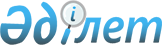 О Сабдалине А.К.Постановление Правительства Республики Казахстан от 11 ноября 2009 года № 1807

      В связи с расследованием Агентством Республики Казахстан по борьбе с экономической и коррупционной преступностью (финансовой полиции) уголовного дела № 09710105700051 и руководствуясь статьей 159 Уголовно-процессуального кодекса Республики Казахстан Правительство Республики Казахстан ПОСТАНОВЛЯЕТ:



      временно отстранить Сабдалина Аблая Киялулы от должности вице-министра по чрезвычайным ситуациям Республики Казахстан.      Премьер-Министр

      Республики Казахстан                      К. Масимов
					© 2012. РГП на ПХВ «Институт законодательства и правовой информации Республики Казахстан» Министерства юстиции Республики Казахстан
				